Сценарий викториныдля маленьких детей(ясельная группа)Дети под русскую народную музыку «Утушка луговая» заходят в зал, садятся на стульчики.Ведущая: — Сегодня мы пришли в гости к бабушке Оле. А где же она? Наверное, по хозяйству хлопочет, я позову ее. Бабушка Оля, ты где?Звучит фонограмма звуков домашних животных.Выходит бабушка Оля, садится за прялку.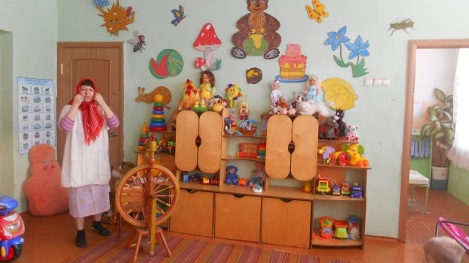 Бабушка: — Кур накормила, поросят напоила, корову мою, Марту, подоила, каральки в печь поставила, пора и пряжу допрясть, да за работушкой отдохнуть.Ведущая: — Бабушка, ты отдыхай, да и гостей принимай.Бабушка: — Детушки мои, малолетушки мои пришли. Здравствуйте, ребятки. Сколько гостей пришло! А что вас ко мне привело?Ведущая: — Мы пришли каралек твоих покушать и сказочку послушать. Бабушка Оля, расскажи нам сказку.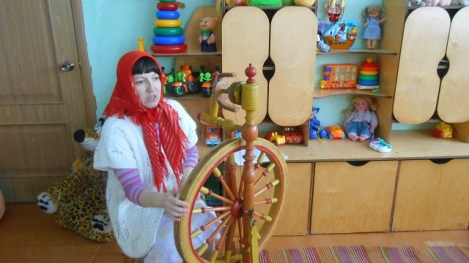 Бабушка: — Как не рассказать! Конечно, расскажу. Жили-были дед и баба. Было у них яйцо не простое, а золотое, репка – большая-пребольшая и колобок, румяный бок. Он всем, кому хотел, свою песенку пел.Ведущая: — Бабушка Оля, ты все перепутала, все сказки запутала. Сразу три сказки рассказывать начала…Бабушка: — Что ж делать – совсем я стара, ничего не помнит моя голова.Ведущая: — А мы тебе поможем, и ты все вспомнить сможешь.1-й ТУРВопросы детям может задавать ведущий или воспитатель одной из групп.— Кто испек колобок?— Кто снес яйцо?— Кто посадил репку?Бабушка: — Ничего не понимаю, везде дед, бабушка, курочка Рябушка. Я так вам и сказывала…Ведущая: — Давайте бабушке подробнее расскажем. Может, тогда ей все ясно станет.2-й ТУРНачинает рассказывать сказку ведущий или воспитатель одной из групп.— Посадил дед репку. Выросла репка большая-пребольшая. Стал дед репку тянуть. Тянет-потянет – вытянуть не может. Кого он позвал, чтобы вытянуть репку? 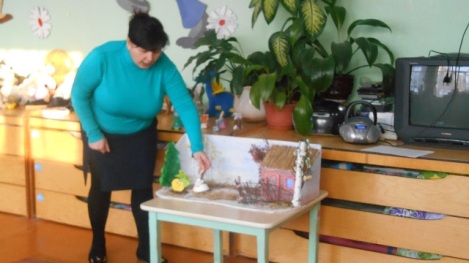 Дети отвечают, ведущий ставит на столе по порядку кукол.Ведущая: — Как эта сказка называется? (Репка.)Бабушка: — Поняла, а дальше?— Жили-были дед да баба. Была у них… (курочка Ряба). Снесла курочка яичко не простое, а… (золотое). Дед бил-бил — не разбил. Баба била-била — не разбила. А кто бежал и яичко то сломал? (Мышка.). Дедушка с бабушкой плакали. А как? (Дети показывают.) 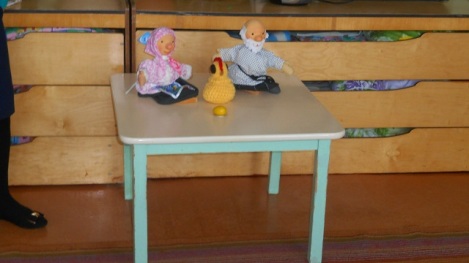 Бабушка: — Понятно, понятно, это сказка про курочку Рябу, будь она неладна! А про колобка что?— Говорит как-то старик старухе: «Испеки-ка, старая, мне колобок». Старуха по амбарам помела, по сусекам поскребла, так и наскребла на колобок. Замесила тесто на сметане, испекла колобок и оставила его на подоконнике остывать. А колобок взял, да и убежал в лес.— Кого в лесу встретил Колобок? 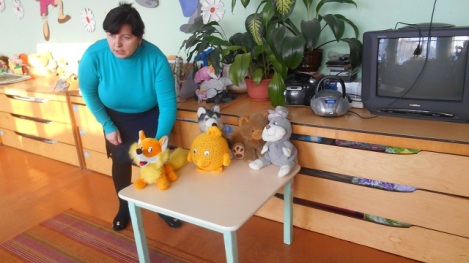 Дети отвечают, ведущий ставит на столе по порядку кукол.— Какую песенку он пел? (Дети поют.)— Кто его съел? (Лиса.)Бабушка: — Все поняла, поняла, вспоминать начала.Ведущая: — Мы тебе все рассказали, но еще не показали. Мы картинки вмиг покажем и еще тебе расскажем.3-й ТУРДетям показывают картинки из сказок: «Репка», «Колобок», «Курочка Ряба» (слайд-фильм). Дети рассматривают их и отвечают на вопросы ведущего. Вопросы задаются в соответствии изображению слайда.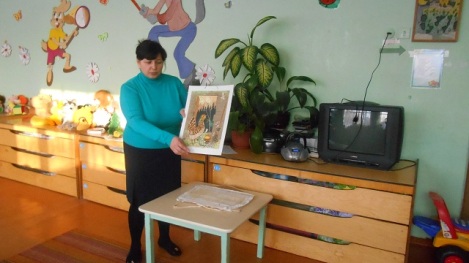 Бабушка: — Теперь все встало на свои места, все вспомнила, все поняла, значит, поиграть пришла пора.4-й ТУРПроводится игра «Кто спрятался».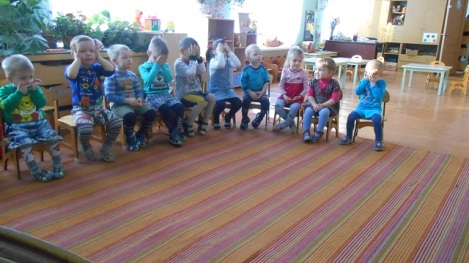 Для игры в детском саду понадобятся три комплекта игрушек:дед, баба, колобок;дед, баба, репка;дед, баба, яйцо.Игра проводится три раза. Бабушка убирает один из предметов, выбранный ею ребенок отворачивается, а повернувшись, угадывает, какой игрушки не хватает на столе.Бабушка: — Ох, и наигралась я на старости лет, пора каральки из печи доставать, да вас, гостей, угощать.Бабушка угощает детей каральками (сушками).Бабушка: — Засиделась я с вами в дому, пора идти по хозяйству хлопотать: кур кормить, свиней поить, коровушку-кормилицу, Марту доить. До свидания, детвора, приходите еще ко мне в гости – милости 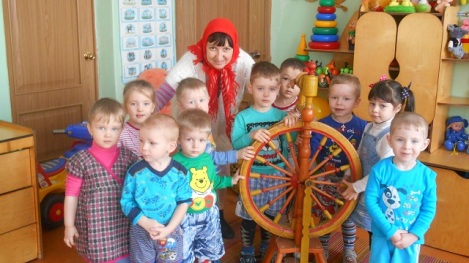 просим. Ведущая: — До свидания, бабушка Оля! Спасибо за угощение и   гостеприимство, и мы пойдем гулять этим днем.                                       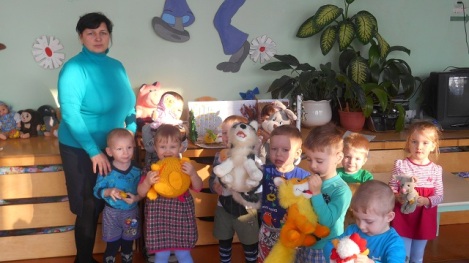 Звучит русская музыка, дети выходят из зала.